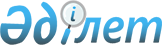 О порядке взаимодействия органов прокуратуры и органов юстиции Республики Казахстан
					
			Утративший силу
			
			
		
					Совместный приказ Генерального прокурора Республики Казахстан от 22 января 2001 года N 7-17-5-2001 и Министра юстиции Республики Казахстан от 29 декабря 2000 года N 108. Зарегистрирован в Министерстве юстиции Республики Казахстан 6 марта 2001 года N 1419. Утратил силу - совместным приказом Генерального прокурора Республики Казахстан от 27 декабря 2002 года N 70 и Министра юстиции Республики Казахстан от 2 декабря 2002 года N 183



      В целях обеспечения эффективного взаимодействия органов прокуратуры и органов юстиции Республики Казахстан, совершенствования механизма проведения проверок по соблюдению законодательства, регулирующего порядок государственной регистрации нормативных правовых актов, и осуществления возложенных на них задач в соответствии с действующим законодательством, приказываем: 



      1. Утвердить прилагаемые Правила проведения совместных проверок органами прокуратуры и органами юстиции Республики Казахстан по соблюдению центральными и местными государственными органами законодательства, регулирующего порядок государственной регистрации нормативных правовых актов, а также График совместных мероприятий по проведению проверок по соблюдению законодательства, регулирующего порядок государственной регистрации нормативных правовых актов на 2001 год в государственных органах Республики Казахстан. 



      2. Департаменту по надзору за законностью в деятельности государственных органов Генеральной прокуратуры, прокурорам областей, г.г. Астаны и Алматы и Департаменту регистрации и контроля за нормативными правовыми актами центральных и местных государственных органов Министерства юстиции, начальникам управлений юстиции областей, г.г. Астаны и Алматы обеспечить выполнение требований 
 Закона 
 Республики Казахстан "О нормативных правовых актах" и 
 Указа 
 Президента Республики Казахстан "О Государственном реестре нормативных правовых актов Республики Казахстан и мерах по упорядочению их государственной регистрации" (далее - Департаменты). 



      3. Решение вопросов организации и координации совместной деятельности, а также обобщение состояния работы по данному вопросу два раза в год, возложить на Департаменты. 



      4. Департаменту по надзору за законностью в деятельности государственных органов Генеральной прокуратуры, прокурорам областей, г.г. Астаны и Алматы: 



      1) ежеквартально, в срок до 10-го числа месяца, следующего за отчетным кварталом, направлять в Министерство юстиции и его территориальные органы информацию об опротестованных, отмененных, измененных и приостановленных органами прокуратуры нормативных правовых актах за истекший квартал; 



      2) в случае выявления фактов применения государственными органами незарегистрированных нормативных правовых актов вносить соответствующие акты реагирования об устранении нарушений закона с обязательным приостановлением применения такого нормативного правового акта до его государственной регистрации и опубликования в установленном законом порядке, о чем информировать Министерство юстиции и его территориальные органы. 



      5. Департаменту регистрации и контроля за нормативными правовыми актами Министерства юстиции, начальникам управлений юстиции областей, г.г. Астаны и Алматы: 



      1) ежеквартально, в срок до 10-го числа месяца, следующего за отчетным кварталом, направлять в Генеральную прокуратуру Республики Казахстан и в ее территориальные органы информацию о зарегистрированных в Министерстве юстиции и его территориальных органах нормативных правовых актах, об утративших силу актах и актах, по которым органами юстиции государственная регистрация была отменена; 



      2) при выявлении незарегистрированных нормативных правовых актов центральных исполнительных, иных центральных государственных органов и актов местных представительных и исполнительных органов Республики Казахстан незамедлительно информировать об этом органы прокуратуры для принятия соответствующих мер. 



      6. Прокурорам областей, г.г. Астаны и Алматы, начальникам управлений юстиции областей, г.г. Астаны и Алматы ежемесячно в срок до 10 числа месяца, следующего за отчетным, производить взаимосверки с областными органами прокуратуры о количестве зарегистрированных, незарегистрированных, а также опротестованных, отмененных, приостановленных и утративших силу нормативных правовых актов. 



      7. Поручить прокурорам городов, районов, районов в городах проведение ежемесячных проверок местных представительных и исполнительных органов по соблюдению ими законодательства, регулирующего порядок государственной регистрации нормативных правовых актов. 



      Ежемесячно, в срок до 5-го числа месяца, следующего за отчетным, направлять в областные органы прокуратуры информацию, указанную в пункте 6, для взаимосверки с территориальными органами юстиции. 



      8. Территориальным органам прокуратуры и юстиции: 



      - проводить совместные проверки соблюдения законодательства, регулирующего порядок государственной регистрации нормативных правовых актов; 



      - ежемесячно, в срок до 10-го числа месяца, следующего за отчетным, областным органам прокуратуры информировать Генеральную прокуратуру и территориальным органам юстиции - Министерство юстиции об исполнении настоящего приказа. 



      9. Совместный приказ Генерального прокурора от 15 ноября 1999 года N 95 и Министра юстиции Республики Казахстан от 15 ноября 1999 года 
 N 90 
 и приказ Министра юстиции Республики Казахстан от 21 августа 1999 года 
 N 61 
 признать утратившими силу. 



      10. Курирующим Заместителю Генерального прокурора и Вице-Министру юстиции Республики Казахстан довести настоящий приказ до сведения руководителей всех структурных подразделений Генеральной прокуратуры и Министерства юстиции и обеспечить его неукоснительное исполнение. 



      11. Контроль за исполнением настоящего приказа возложить на курирующих Заместителя Генерального прокурора Даулбаева А.О. и Вице-Министра юстиции Республики Казахстан Котлова А.Н. 



      12. Настоящий приказ вступает в действие со дня его официального опубликования. 


     Генеральный прокурор                  Министр юстиции




     Республики Казахстан                  Республики Казахстан 





                                     Утверждены



                                 совместным приказом 



                               Генеральной прокуратуры 



                                 Республики Казахстан 



                                  от 22.01.2001 г. 



                                    N 7-17-5-2001 



                               и Министерства юстиции 



                                Республики Казахстан 



                                от 29.12.2000 г. N 108



                             Правила






            проведения совместных проверок органами       






     прокуратуры и органами юстиции Республики Казахстан 






   по соблюдению центральными и местными государственными 






       органами законодательства, регулирующего порядок 






   государственной регистрации нормативных правовых актов 



      Настоящие Правила проведения совместных проверок органами прокуратуры и органами юстиции Республики Казахстан по соблюдению центральными и местными государственными органами законодательства, регулирующего порядок государственной регистрации нормативных правовых актов разработаны в соответствии с 
 Указом 
 Президента Республики Казахстан, имеющим силу Закона, "О Прокуратуре Республики Казахстан" и 
 постановлением 
 Правительства Республики Казахстан от 11 марта 1999 года N 223 "Вопросы Министерства юстиции Республики Казахстан" (далее - Правила). 




 


                       1. Общие положения 



      1. Правила устанавливают порядок проведения совместных проверок органами прокуратуры и органами юстиции центральных и местных государственных органов в части соблюдения ими законодательства, регулирующего порядок государственной регистрации нормативных правовых актов. 



      2. При проведении проверок органы прокуратуры и органы юстиции руководствуются 
 Конституцией 
 Республики Казахстан, законами, актами Президента и Правительства Республики Казахстан, иными нормативными правовыми актами, а также настоящими Правилами. 




 


              2. Организация и проведение проверок 



      3. Организация и координация работы по проведению совместной деятельности возлагается на Департамент по надзору за законностью в социально-экономической сфере Генеральной прокуратуры и Департамент регистрации и контроля за нормативными правовыми актами центральных и местных государственных органов Министерства юстиции (далее - Департаменты). 



      4. Проверки центральных государственных органов как входящих, так и не входящих в состав Правительства Республики Казахстан, проводятся совместно Департаментами, в соответствии с утвержденным Графиком совместных мероприятий, в некоторых случаях по поручению Администрации Президента, Правительства Республики Казахстан, а также по собственной инициативе. 



      5. Проверки местных представительных и исполнительных органов проводятся территориальными органами прокуратуры совместно с органами юстиции в соответствии с разработанным Графиком совместных мероприятий, а также по поручению Генеральной прокуратуры - территориальными органами прокуратуры и по поручению Министерства юстиции - территориальными органами юстиции, в порядке, установленном настоящими Правилами. 



      6. Проверку центральных государственных органов возглавляют руководитель или его заместитель, либо руководители структурных подразделений Департаментов. 



      При проведении проверок местных представительных и исполнительных органов проверку возглавляют заместители руководителей территориальных органов прокуратуры и юстиции или руководители структурных подразделений территориальных органов. 



      7. Группы (комиссии) проверяющих комплектуются из числа наиболее опытных сотрудников, способных разобраться в существе проверяемых вопросов и оказать консультационно-методическую помощь в рассматриваемой деятельности по государственной регистрации, а также в устранении выявленных недостатков. 



      8. Выезд проводится по предварительному разработанному плану проверки (ознакомления), утвержденному курирующими заместителями первых руководителей органов прокуратуры и органов юстиции. 



      Планы проверки разрабатываются по указанию руководителей Департаментов, ими подписываются и представляются на утверждение курирующим заместителям органов прокуратуры и органов юстиции не позднее, чем за 10 дней до выезда. 



      9. Проверка проводится после вынесения постановления о производстве проверки органами прокуратуры или вынесении приказа о проведении проверки органами юстиции. 



      Постановление или приказ содержит в себе номер и дату издания, название проверяемого органа, определяет руководителя и участников проверяющей группы, предмет проверки и проверяемый период. Оно должно быть подписано уполномоченным лицом и заверено гербовой печатью. 



      10. Проверка проводится в течение месячного срока с момента подписания соответствующего постановления либо приказа о проведении проверки. При необходимости прокурор, назначивший проверку, с согласия вышестоящего прокурора и по согласованию с руководством органов юстиции может продлить ее производство. 



      11. О времени и порядке проведения проверки заблаговременно информируются руководители проверяемых органов и руководители юридических служб, которые к приезду комиссии готовят материалы по проверяемому вопросу. 



      12. Перед началом проверки руководитель проверяющей группы предъявляет акт о назначении проверки (постановление, приказ) руководителю проверяемого органа. 



      13. При проведении проверки соблюдения законодательства, регулирующего порядок государственной регистрации нормативных правовых актов, проверке подлежат нормативные правовые акты, изданные в период, указанный в постановлении о производстве проверки:



      - имеющие общеобязательное значение; 



      - носящие межведомственный характер; 



      - касающиеся прав, свобод и обязанностей граждан; 



      - независимо от срока их действия (постоянные или временные); 



      - в том числе акты, содержащие сведения, составляющие государственные секреты, или сведения конфиденциального характера; 



      - опротестованные, отмененные, приостановленные и утратившие силу.    



      14. В ходе проведения проверки руководители проверяемых органов, по требованию проверяющих обязаны обеспечить представление всех ведомственных актов (приказы, постановления и т.д.), в необходимых случаях представить копии требуемых документов, а также обеспечить доступ к документам, находящимся в архиве. 



      15. Проверка актов, содержащих сведения, составляющие государственные секреты, проводится в порядке, установленном действующим законодательством. 




 


         3. Порядок оформления результатов проверки



      16. По результатам проверки не позднее 10 дней с момента ее окончания составляется справка в трех экземплярах с конкретными предложениями по устранению выявленных недостатков и улучшению работы, один из которых остается в проверяемом органе, второй - в органах прокуратуры, третий - в органах юстиции. 



      17. В справке последовательно и объективно описываются выявленные нарушения, которые должны быть обоснованы и документально подтверждены (дата и номер документа, наименование нормативного правового акта, его содержание и другие сведения). 



      Также в справке указывается срок, в течение которого государственному органу необходимо устранить выявленные нарушения. 



      Текст справки не должен содержать различные таблицы и справочные данные, эти сведения оформляются отдельным приложением. 



      Справка подписывается проверяющими и первым руководителем проверяемого органа или его заместителем в течение 3-х дней, со дня получения справки. 



      18. При наличии возражений или замечаний по справке со стороны руководителей проверяемого органа, ими делается оговорка перед своей подписью и прилагаются мотивированные письменные объяснения и замечания. 



      19. При отказе руководителя проверяемого органа подписывать справку, проверяющей группой составляется об этом акт, который подписывается руководителем группы. Среди лиц, подписывающих такой акт, в обязательном порядке должен быть представитель органа прокуратуры. 



      20. Результаты проверок по согласованию руководства Генеральной прокуратуры и Министерства юстиции могут обсуждаться на совместных заседаниях коллегий Генеральной прокуратуры и Министерства юстиции. 



      21. В случаях, когда не были устранены выявленные нарушения и недостатки, органами юстиции принимаются меры, установленные действующим законодательством, либо в семидневный срок вносится представление в органы прокуратуры для принятия соответствующих мер. 



      22. Органами прокуратуры в семидневный срок вносятся соответствующие акты реагирования органу, принявшему (издавшему) акт, об устранении нарушений закона, обязательно приостанавливая применение такого нормативного правового акта до его государственной регистрации и опубликования в установленном законом порядке. 



     В соответствии со ст. 23 
 Указа 
 Президента Республики Казахстан, имеющего силу Закона, "О прокуратуре Республики Казахстан" в случае отклонения протеста прокурора на несоответствующий закону нормативный правовой акт органом или должностным лицом, издавшим незаконный акт, либо вышестоящим органом или должностным лицом, прокурор обращается в суд с заявлением о признании опротестованного акта недействительным. 




                                          Утверждены



                                     совместным приказом 



                                   Генеральной прокуратуры 



                                     Республики Казахстан 



                                        от 22.01.2001 г. 



                                         N 7-17-5-2001 



                                    и Министерства юстиции 



                                      Республики Казахстан 



                                     от 29.12.2000 г. N 108



           График совместных мероприятий по проведению






                проверок в государственных органах 






      Республики Казахстан по соблюдению законодательства,






              регулирующего порядок государственной 






       регистрации нормативных правовых актов на 2001 год





_________________________________________________________________



N !Центральные исполнительные и иные центральные!Сроки проведения



  !государственные органы Республики Казахстан  !проверок



__!_____________________________________________!________________



1.   Комитет национальной безопасности                   I квартал



2.   Агентство Республики Казахстан по статистике        II квартал



3.   Агентство Республики Казахстан по миграции и        II квартал



     демографии



4.   Министерство экономики и торговли                   II квартал



5.   Министерство труда и социальной защиты              II квартал



     населения



6.   Министерство образования и науки                    III квартал



7.   Министерство энергетики и минеральных ресурсов      III квартал



8.   Министерство государственных доходов                III квартал



9.   Агентство Республики Казахстан по регулированию     III квартал



     естественных монополий, защите конкуренции и 



     поддержке малого бизнеса 



10.  Агентство Республики Казахстан по делам             IV квартал



     государственной службы



11.  Агентство Республики Казахстан по                   IV квартал



     стратегическому планированию и реформированию



12.  Агентство Республики Казахстан по управлению        IV квартал



     земельными ресурсами



13.  Агентство Республики Казахстан по защите            IV квартал



     государственных секретов

					© 2012. РГП на ПХВ «Институт законодательства и правовой информации Республики Казахстан» Министерства юстиции Республики Казахстан
				